Broj: 711-I-2796-Pp-86/23-13-21  Zagreb, 23. listopad 2023.					ALEKSANDRA JOZIĆ-ILEKOVIĆ                                                   Predsjednica Povjerenstva za odlučivanje o sukobu interesa		Predmet: ALEKSANDRA JOZIĆ-ILEKOVIĆ predsjednica Povjerenstva za odlučivanje                  o sukobu interesa	obavijest, dostavlja seSukladno odredbi članka 42. stavka 1. Zakona o sprječavanju sukoba interesa („Narodne novine“, broj 143/21., u daljnjem tekstu: ZSSI) obavještavamo Vas da je Povjerenstvo za odlučivanje o sukobu interesa (u daljnjem tekstu: Povjerenstvo) u sastavu Ines Pavlačić kao zamjenice predsjednice Povjerenstva, Nike Nodilo Lakoš i Ane Poljak kao članica Povjerenstva,  dana 23. listopada 2023. odlučilo da u predmetu povodom prijave protiv Vas, ne postoje pretpostavke za pokretanje postupka vezano za moguću povredu odredbi ZSSI-a.Povjerenstvo je na temelju neanonimne prijave zaprimljene dana 21. ožujka 2023., otvorilo predmet u odnosu na obveznicu Aleksandru Jozić-Ileković, predsjednicu Povjerenstva za odlučivanje o sukobu interesa pod brojem Pp-86/23. U prijavi se navodi kako se ista odnosi na predsjednicu Povjerenstva zbog mogućeg kršenja odredbi Zakona o sprječavanju sukoba interesa, a povodom medijskih natpisa o neisključenju iz procesa donošenja odluka vezanih uz Ministarstvo unutarnjih poslova za vrijeme prethodnog saziva Povjerenstva kada je ista bila članica Povjerenstva. Ujedno se ukazuje u prijavi kako je potrebno utvrditi sve relevantne okolnosti slučaja, posebice je li tijekom procesa donošenja odluka tadašnja članica Povjerenstva Aleksandra Jozić-Ileković, ikada službeno samodeklarirala drugim članovima Povjerenstva potencijalni sukob interesa i reputacijske rizike za instituciju koji proizlaze iz činjenice da je član njene uže obitelji zaposlen u tijelu javne vlasti.Nadalje se navodi kako Povjerenstvo treba razmotriti prijašnje slučajeve (ne)isključenja iz procesa donošenja odluka i zauzeti jasan stav o svim budućim procesima odlučivanja Povjerenstva, koji se tiču visokih dužnosnika MUP-a,  posebno zauzimanje jasnog stava o kontinuiranom percipiranom sukobu interesa predsjednice Povjerenstva, koji proizlazi iz činjenice da je članica uže obitelji zaposlena u tijelu javne vlasti, zbog kojeg se samoisključenje iz svih procesa koji se tiču dužnosnika MUP-a, čini kao najbolji način sprječavanja daljnjeg pada povjerenja građana u instituciju.Također u prijavi prijavitelj poziva predsjednicu Povjerenstva da se putem kružnog maila obrati svim zaposlenicima Ureda i svim članovima Povjerenstva i upozna ih sa svojom odlukom o samoisključenju iz procesa donošenja odluke o podnesenoj prijavi, te da se  tehnički osigura da kao predsjednica Povjerenstva nema pristup ovom spisu te pozove sve da se suzdrže od ikakavih neformalnih razgovora s njom o ovom slučaju. 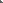 Pored navedenog, prijavitelj iznosi stav da bi se sa sadržajem odluke Povjerenstva predsjednica trebala upoznati kao i svi drugi dužnosnici koji su prijavljeni za kršenje Zakona – odnosno kad se o tome pročita ispred TV kamera ili kad se objavi na web stranicama. Smatra nužnim da u svojoj odluci o ovoj prijavi, Povjerenstvo javnost detaljno izvijesti o svim primjenjenim mehanizmima upravljanja sukobom interesa prilikom donošenja odluka o ovoj prijavi, budući da se prijava odnosi na člana Povjerenstva.Nadalje se u prijavi navodi kako se ista podnosi protiv predsjednice Povjerenstva jer nije donijela odluku o samoisključenju iz procesa donošenja odluke o dostavljenom novinarskom upitu za navedeni slučaj, kao i da je predsjednica Povjerenstva sudjelovala u kreiranju službenog odgovora institucije (što je vidljivo prema uključenim informacijama o nepostojanju osobnog poznanstva). Navedeno prijavitelj smatra kršenjem ZSSI-a jer se prema njegovim navodima u tom trenutku nalazila u stvarnom sukobu interesa - oblikovala je javnu reakciju institucije na situaciju mogućeg kršenja zakona nje kao državne dužnosnice. Zaključno se u prijavi iznosi kako se umjesto navedenog, predsjednica Povjerenstva trebala promptno isključiti iz svih procesa donošenja odluka o slučaju mogućeg kršenja zakona s njene strane, pa tako i da se suzdrži od javne reakcije ili od sudjelovanja u kreiranju odgovora na novinarski upit.Prijavitelj navodi kako je potrebno utvrditi je li se po zaprimanju medijskog upita, predsjednica Povjerenstva isključila iz sudjelovanja u ikakvom odlučivanju o tom upitu, uključujući i oblikovanje sadržaja odgovora, te utvrditi je li kršenje zakona, ukoliko u razumnom roku od primitka prijave, predsjednica Povjerenstva ne obavijesti sve zaposlene iz ureda i članove Povjerenstva o isključenju iz svih formalnih i neformalnih procesa raspravljanja i odlučivanja.Prije svega, a u odnosu na isključenje predsjednice Povjerenstva u odlučivanju u ovom slučaju, a na što prijavitelj upire u prijavi, ističe se kako slijedi.  Dana 21. ožujka 2023. godine, dakle istog dana kada je Povjerenstvo zaprimilo prijavu protiv predsjednice Povjerenstva, na radnom sastanku Povjerenstva na kojem su bili prisutni članovi Povjerenstva Nike Nodilo-Lakoš, Igor Lukač, Ines Pavlačić i Ana Poljak, predstojnica Ureda Povjerenstva, glasnogovornica Povjerenstva i tajnik Povjerenstva, predsjednica Povjerenstva Aleksandra Jozić-lleković obavijestila je članove Povjerenstva i navedene službenike nazočne na sastanku, kako se izuzima od rada u predmetu Pp-86/23 iz razloga jer se predmet odnosi na nju te je u ovoj situaciji predsjednica Povjerenstva kao obveznica ZSSI-a, stranka u postupku. Također, tajnik Povjerenstva sastavio je dana 28. rujna 2023. godine u ovom predmetu službenu bilješku u kojoj se navodi kako je član Povjerenstva Igor Lukač izvijestio Ines Pavlačić, zamjenicu Povjerenstva, te članice Povjerenstva Nike Nodilo-Lakoš i Anu Poljak kako se izuzima od rada u navedenom predmetu Pp-86/23, iz osobnih razloga. Naime, sukladno članku 40. ZSSI-a predsjednik i članovi Povjerenstva mogu se na zapisnik izuzeti od odlučivanja u postupku zbog razloga propisanih zakonom koji se uređuje opći upravni postupak. Posebno se napominje kako je Odbor za izbor, imenovanja i upravne poslove Hrvatskog sabora u svom dopisu, a koji se nalazi u predmetu Povjerenstva Pp-295/22, u svom dopisu KLASA:052-02/22-02/19, URBROJ: 6521-18-22-02 od 14. srpnja 2022. godine, istaknuo da je utvrđivanje mogućeg sukoba interesa predsjednice, zamjenika predsjednice i članova Povjerenstva jedna od okolnosti o kojoj će Povjerenstvo samostalno odlučivati, jer je i Ustavni sud Republike Hrvatske svojom odlukom U-IV-834/2020  od 15. prosinca 2020. godine utvrdio da je Povjerenstvo, stalno, neovisno i samostalno državno tijelo.     Nadalje, provjereno je sa Stručnom službom Povjerenstva postoji li tehnička mogućnost da predsjednica Povjerenstva na koju se prijava odnosi, nema uvid u predmet Pp-86/23 te je nakon detaljne provjere s informatičkim djelatnicima zaduženih za tehničku potporu Povjerenstva, dobiven odgovor kako takva opcija u programu uredskog poslovanja nije moguća, niti se takva opcija ikada koristila u radu prethodnog saziva Povjerenstva prilikom izuzimanja.Vezano za navode iz prijave koji upiru na činjenicu da je predsjednica sudjelovala u oblikovanju odgovora na novinarski upit, iz dokumentacije u spisu nesporno proizlazi da je prije zaprimanja ove prijave protiv predsjednice Povjerenstva, putem elektroničke pošte, predstojnica Ureda povjerenstva, dana 16. ožujka 2023. godine, zaprimila novinarski upit portala N1. U upitu se navodi kako je kći gđe. Jozić Ileković, predsjednice Povjerenstva (ranije članice), zaposlena u MUP-u 15. lipnja 2022. godine, na temelju rješenja koje je doneseno 25. svibnja 2022., a da je  30. ožujka 2022. godine MUP raspisao natječaj te da je nakon natječaja, Komisija  MUP-a (nakon pismenog i usmenog ispitivanja) od osmero kandidata izabrala upravo kćer predsjednice Povjerenstva. Slijedom toga, postavlja se pitanje može li gđa. Jozić Ileković odgovoriti na upit je li ona osobno poznavala ili bila u kontaktu sa Antom Delipetrom u vrijeme kada je MUP odlučivao o zapošljavanju njezine kćeri, obzirom je Povjerenstvo u čijem je sastavu bila i gđa. Jozić Ileković, razmatralo i potencijalni sukob interesa Ante Delipetra i donijelo rješenje u rujnu 2021. godine u njegovu korist.Na naprijed navedeni upit, glasnogovornica Povjerenstva dala je pisani odgovor u kojem je navela da je kćer predsjednice Povjerenstva zaposlena na određeno vrijeme do 15. lipnja 2023. na radnom mjestu samostalnog upravnog referenta u Ministarstvu unutarnjih poslova (dalje: MUP) Uprava za migraciju, državljanstvo i upravne poslove, Sektor za strance i međunarodnu zaštitu, Služba za strance, Odjel za vize, temeljem rješenja od 25. svibnja 2022. godine te da su osim nje zaposlena još četiri od osam kandidata. Nadalje se navodi da predsjednica Povjerenstva nije nikada osobno upoznala Antu Delipetra te s istim nikada nije ostvarila osobni, službeni ili privatni kontakt, ni prije ni tijekom zapošljavanja njezine kćeri u MUP-u, a navedeno je i da presjednica Povjerenstva nikada nije osobno upoznala niti blisko surađivala s ministrom Davorom Božinovićem.             Nakon odgovora glasnogovornice Povjerenstva, s navedenog portala zatraženo je pojašnjenje na kojem radnom mjestu je kći predsjednice Povjerenstva stekla godinu dana radnog iskustva. Na ovaj dodatni upit glasnogovornica je odgovorila da se za pitanja vezana za radno pravni status kćeri predsjednice obrati njezinom poslodavcu MUP-u RH.  U vezi navoda iz prijave, da predsjednica Povjerenstva nije smjela sudjelovati u oblikovanju odgovora na novinarski upit, prije svega se ističe da je novinarski upit zaprimljen u Povjerenstvu nekoliko dana prije zaprimanja prijave protiv predsjednice te u tom trenutku predsjednica nije imala niti mogla imati saznanja da će pred Povjerenstvom kojem je na čelu, u odnosu na nju biti otvoren predmet. Naime, kao što je naprijed i navedeno, upit se odnosio isključivo na predsjednicu osobno, budući se u istom izričito navodi „može li gđa. Jozić Ileković odgovoriti na upit“. Ujedno, predsjednica Povjerenstva izabrana je na javnu dužnost te je u obavljanju svoje dužnosti kao i svaki drugi obveznik ZSSI-a u istoj ili sličnoj situaciji javnog propitivanja mogućeg utjecaja privatnih okolnosti na način obnašanja dužnosti, dužna odgovarati na upite medija pa i one koji se tiču nje osobno. Isto je u skladu sa odredbom članka 6. stavkom 4. ZSSI-a u kojem je eksplicite navedeno da građani imaju pravo biti upoznati s ponašanjem obveznika kao javne osobe, a koje je u vezi s obnašanjem dužnosti.Navedeni odgovor bio je usmjeren na navođenje objektivnih činjenica na strani obveznice u odnosu na okončani predmet u kojem je sudjelovala u odlučivanju kao članica Povjerenstva u ranijem sazivu, odnosno njime se daje odgovor na upit o konkretnoj činjenici je li postojao osobni kontakt obveznice s Antom Delipetrom te ukoliko jest kakve je taj kontakt bio prirode. Svaki obveznik ZSSI-a, neovisno o tome koju dužnost obnaša, dužan je na odgovarajući način, osobno ili putem službi informiranja tijela u kojem obnaša dužnost, unaprijed obavijestiti javnost nalazi li se u bilo kakvom bliskom ili osobnom odnosu s osobom o čijim pravima, obvezama i odgovornostima odlučuje, a što je dužan učiniti i kada mediji to naknadno zatraže vezano za prethodna odlučivanja. Stoga se ne može reći da bi obveznica obavještavanjem o ovim činjenicama, kada je medij od nje osobno putem državnog tijela u kojem obnaša dužnost zatražio podatak kojim samo ona raspolaže, a isti se može promatrati u kontekstu obnašanja dužnosti, te na koji je odgovoreno putem službe državnog tijela zaduženog za komunikaciju s medijima, utjecala na  javnu reakciju institucije na situaciju mogućeg kršenja Zakona. Slijedom svega navedenog, a posebnice imajući u vidu citiranu zakonsku odredbu i činjenicu da je novinarski upit došao prije zaprimanja prijave protiv predsjednice Povjerenstva, u konkretnom slučaju nije utvrđeno da je bilo mogućih povreda odredbi ZSSI-a.    Člankom 3. stavkom 1. točkom 36. ZSSI-a propisano je da su predsjednik i članovi Povjerenstva za odlučivanje o sukobu interesa  obveznici u smislu odredbi navedenog Zakona. Nadalje, Zakonom o sprječavanju sukoba interesa („Narodne novine“ broj 26/11., 12/12., 126/12., 48/13., 57/15. i 98/19. u daljnjem tekstu ZSSI/11), koji je bio na snazi do 25. prosinca 2021. u članku 3. stavku 1. točki 41., bilo je propisano da su dužnosnici u smislu toga Zakona predsjednik i članovi Povjerenstva za odlučivanje o sukobu interesa .Iz Registra obveznika, koji ustrojava i vodi Povjerenstvo proizlazi da Aleksandra Jozić-Ileković obnaša dužnost predsjednice Povjerenstva za odlučivanje o sukobu interesa od 09. ožujka 2023. godine, dok je u prethodnom razdoblju od 22. veljače 2018. godine do 22. veljače 2023. godine obnašala dužnost članice Povjerenstva za odlučivanje o sukobu interesa. Prijava u ovom slučaju se odnosi upravo na razdoblje dok je Aleksandra Jozić-Ileković bila članica Povjerenstva i na njezino postupanje kao članice Povjerenstva u prethodnom sazivu.Povjerenstvo je u svrhu utvrđivanja činjenica u postupku iz svoje nadležnosti dopisom  Broj:711-1-622-Pp-86/23-04-23 od 06. travnja 2023. od MUP-a zatražilo podatke kada je kći predsjednice Povjerenstva, primljena u državnu službu u MUP te radi li se o prijamu u državnu službu na određeno ili neodređeno vrijeme i za obavljanje kojih poslova je to radno mjesto sistematizirano te od kada je radno mjesto sistematizirano Pravilnikom o unutarnjem redu MUP, na koji je način utvrđena potreba za popunjavanjem radnog mjesta na koje je imenovana raspoređena te tko je o tome donio odluku, je li za prijam imenovane proveden javni natječaj, a ako jest, tko je isti pripremio i gdje je sve bio objavljen tekst natječaja, je li natječaj provodila Komisija za provedbu javnog natječaja, a ako jest, u kojem sastavu, tko je imenovao njene članove, kojim aktom, koliko je bilo prijavljenih kandidata na javnom natječaju, koliko je osoba ispunilo formalne uvjete iz javnog natječaja, koliko je osoba pristupilo testiranju, koliko je osoba pristupilo razgovoru (intervjuu) te koji je bio ukupan broj bodova pojedinih kandidata ostvaren na testiranju i intervjuu, je li sastavljeno izvješće o provedenom postupku javnog natječaja i jesu li ga potpisali svi članovi Komisije za provedbu javnog natječaja te tko je donio rješenje o prijmu u državnu službu i rješenje o rasporedu na radno mjesto imenovane te da li je bilo žalbi na isto.Istim je dopisom zatraženo i očitovanje je li kći prije prijma u državnu službu u MUP-a bila posredno ili neposredno angažirana od strane istog ministarstva za obavljanje pojedinih poslova, a ako jest, u kojem je razdoblju bila angažirana, temeljem koje osnove, tko je o potrebi tog angažmana odlučio i na čiji prijedlog te koje je poslove obavljala. U odnosu na sve navedene okolnosti ovom tijelu dostavljena je zatražena dokumentacija od MUP-a, koji je na spomenuto traženje odgovorio dopisom i dostavom cjelokupne  dokumentacije, dana 20. travnja 2023. KLASA:110-01/23-01/1690, URBROJ:511-01-156-23-2. U očitovanju se navodi da je kći obveznice rješenjem MUP-a, od dana 25. svibnja 2022. godine primljena u državnu službu na određeno vrijeme, najduže godinu dana, u Upravu za imigraciju, državljanstvo i upravne poslove, Sektor za strance i međunarodnu zaštitu, Službu za strance, Odjel za vize, na radno mjesto samostalni upravni referent, a nakon izvršnosti rješenja o prijmu imenovane u državnu službu, dana 09. lipnja 2022. godine doneseno je rješenje o rasporedu kojim je utvrđeno da je imenovana dužna stupiti u službu dana 15. lipnja 2022. godine. Rješenje o prijmu potpisao je potpredsjednik Vlade i ministar Davor Božinović, a rješenje o rasporedu Željko Prša, ovlašten za obavljanje poslova ravnatelja Uprave za ljudske potencijale.  U istom dopisu se navodi da je radno mjesto samostalni upravni referent u Odjelu za vize sistematizirano Pravilnikom o izmjenama i dopunama Pravilnika o unutarnjem redu MUP-a, broj: 511-01-152-OGR-2458/22-2012 od 08. travnja 2019. godine, potpisnik kojeg je ministar Davor Božinović. U opis poslova navedenog radnog mjesta samostalnog upravnog referenta, za koje su propisani stručni uvjeti: završen preddiplomski diplomski sveučilišni studij ili integrirani preddiplomski diplomski sveučilišni studij ili specijalistički diplomski stručni studij, najmanje jedna godina radnog iskustva na odgovarajućim poslovima, je: vođenje upravnog postupka iz djelokruga Odjela za vize, obavljanje poslova koji zahtijevaju samostalnost i stručnost u radu u području viza, praćenje i proučavanje propisa iz područja viza, ostvarenje kontakata s Diplomatskim misijama i konzularnim uredima RH i sl.Potreba za žurnim raspisivanjem javnog natječaja za prijam u službu na određeno vrijeme proizlazi iz dopisa MUP-a, Uprave za imigraciju, državljanstvo i upravne poslove, KLASA: 001-01/22-01/185, URBROJ: 511-01-212-22-2 od 28. veljače 2022. godine, u kojem je naglašeno kako je zbog konstantnog godišnjeg rasta broja tražitelja međunarodne zaštite te novonastale sigurnosne situacije u Ukrajini, a zbog čega se očekuje dodatan priljev izbjeglica, značajno povećan opsega posla navedne Uprave, te se stoga moli, s obzirom da nije popunjeno radno mjesto samostalnog upravnog referenta u Odjelu za vize, žurno raspisivanje javnog natječaja za pet  službenika na navedeno radno mjesto. Navedeni dopis potpisao je državni tajnik Žarko Katić i isti je upućen prema Upravi za ljudske potencijale MUP-a.  Potom je MUP, dopisom KLASA: 100-01/22-01/3, URBROJ: 511-01-156-22-2 od 07. ožujka 2022. godine, od Ministarstva pravosuđa i uprave zatražio odobrenje za popunjavanje radnih mjesta na određeno vrijeme za pet izvršitelja za obavljanje privremenih poslova ili poslova čiji se opseg privremeno povećao, a dopis je potpisao ministar Davor Božinović. Nastavno na zatraženo odobrenje, Ministarstvo pravosuđa i uprave je dopisom KLASA:112-03/22-01/59, URBROJ:514-08-01-02/01-22-02 od 14. ožujka.2022. godine, izvijestilo MUP, o suglasnosti ministra pravosuđa i uprave za zapošljavanje pet državnih službenika na određeno vrijeme.Nadalje, evidentno je iz dopisa MUP-a KLASA:110-01/23-01/690, URBROJ:511-01-156-23-2 od 20. travnja 2023., da je sukladno dostavljenom naprijed navedenom odobrenju, Služba za planiranje i razvoj ljudskih potencijala pripremila tekst oglasa za prijam u državnu službu na određeno vrijeme zbog povećanog opsega posla. Oglas je objavljen dana 30. ožujka 2022. godine na web stranici Hrvatskog zavoda za zapošljavanje, web stranici Ministarstva unutarnjih poslova i web stranici Ministarstva pravosuđa i uprave.U odnosu na postupak provođenja navedenog oglasa, u citiranom se dopisu navodi kako je Komisija za provedbu oglasa za prijam u državnu službu na određeno vrijeme imenovana odlukom ministra unutarnjih poslova, a članovi Komisije su bile dvije službenice Službe za planiranje i razvoj ljudskih potencijala i jedna službenica Uprave za imigraciju, državljanstvo i upravne poslove.Također se navodi kako se na oglas za navedeno radno mjesto javilo dvadeset i devet osoba, od kojih je petnaest ispunjavalo formalne uvjete iz oglasa, jedna prijava je bila nepravodobna, dok je testiranju pristupilo osam kandidata. Obzirom da je svih osam kandidata zadovoljilo na testiranju,  isti su pristupili i razgovoru s Komisijom. U privitku je dostavljena i tablica s podacima o broju bodova na testiranju i razgovoru za svakog pojedinog kandidata, s vlastoručnim potpisima članova Komisije.Zaključno se u dopisu navodi kako je rješenje o prijmu u državnu službu kćeri obveznice donio ministar Davor Božinović, a rješenje o rasporedu na radno mjesto kćeri obveznice, donio je službenik Željko Prša koji je rješenjem Vlade Republike Hrvatske od dana 12. svibnja 2022. godine bio privremeno ovlašten za obavljanje poslova ravnatelja Uprave za ljudske potencijale. Žalbe na navedena rješenja nisu izjavljene.Vezano za angažman kćeri obveznice u MUP-u prije prijma u državnu službu na određeno vrijeme, u tom dopisu se navodi da je ista prije prijma u državnu službu na određeno vrijeme, u MUP-u obavljala određene poslove temeljem ugovora o djelu i to u razdoblju od 01. rujna 2020. do 31. prosinca 2020. godine te u razdoblju od 20. siječnja 2021. do 14. lipnja 2022. godine.Osim toga, navodi se kako je zaključivanje Ugovora o djelu s kćeri obveznice, temeljem kojeg je obavljala  poslove iz djelokruga MUP-a bilo u sklopu projekta Europske migracijske mreže Nacionalne kontaktne točke, predviđenih planom rada EMN NCP, koji je predložila Uprava za imigraciju, državljanstvo i upravne poslove.Također, Povjerenstvo je u svrhu utvrđivanja činjenica u postupku iz svoje nadležnosti,vezano za zapošljavenje temeljem ugovora o djelu, poslalo MUP-u dopis Broj: 711-1-1500-Pp-86/23-06-23 od 19. srpnja 2023. godine i zatražilo očitovanje (uz dostavu dokumentacije) na koji je način je aktivno tražena zamjena asistentici na naprijed navedenom projektu te je li proveden kakav formalan ili neformalan postupak prilikom odabira kandidata za navedenu zamjenu te ako jest, na koji način se kći obveznice javila Upravi za imigraciju, državljanstvo i upravne poslove kao jedna od kandidata za zamjenu asistentice na projektu Nacionalna kontaktna točka za Republiku Hrvatsku za Europsku migracijsku mrežu. MUP je na navedeno traženje Povjerenstva odgovorilo dopisom KLASA: 110-01/23-01/690 URBROJ:511-01-156-23-5 dana 07. kolovoza 2023. u kojem se u bitnom navodi kako su počevši od 1. siječnja 2019. godine, u MUP-u preuzeti poslovi Nacionalne kontaktne točke za Republiku Hrvatsku za Europsku migracijsku mrežu (EMN NCP HR) koje zajednički provode ustrojstvene jedinice tog ministarstva: Ravnateljstvo policije i Uprava za imigraciju, državljanstvo i upravne poslove. S obzirom na navedeno, dvije službenice MUP-a započele su s radom kao koordinator i projektni asistent, na pola radnog vremena. Europska migracijska mreža je mreža stručnjaka za migracije i azil osnovana sa svrhom pružanja najnovijih, relevantnih, pouzdanih i usporedivih informacija u području migracija i azila koje informacije predstavljaju temelj za donošenje političkih odluka u zemljama Europske unije. 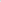 U prilogu je dostavljena preslika elektroničke komunikacije iz koje proizlazi kako je ………………………, službenica MUP-a  dana 16. siječnja 2019. godine, zatražila kontakte osoba koje su radile na EMN ili sličnim poslovima. Na navedeni zahtjev odgovorila je ………… ……….. ispred međunarodne organizacije za migracije, dana 17. siječnja 2019. godine, da preporučuje tri osobe P.G., A. M. Ž. i M. P.Iz daljnje dostavljene elektroničke komunikacije od 17. siječnja 2019., proizlazi kako je A. M. Ž. odgovorila …………………. kako bi zbog korištenja porodiljnog dopusta mogla s radom započeti od lipnja/ srpnja 2019. godine, a i M. S. kao jedna od pozvanih kandidatkinja za rad na projektu, dana 26. prosinca 2019. godine, izvijestila je …………………… kako su joj uvjeti problem te kako želi imati sigurnost.Nadalje, dana 10. ožujka 2020.godine, kći obveznice je ………………… putem elektroničke pošte, dostavila životopis i diplome, nakon čega je od strane iste pozvana na sastanak 12. ožujka 2020. godine, u prostorije MUP-a, vezano za mjesto asistenta u istraživanju za rad na projektu Europske migracijske mreže nacionalne kontaktne točke za Republiku Hrvatsku.Slijedom navedenog, u provedenom postupku Povjerenstvo je nesporno utvrdilo kako slijedi: Iz spisa je vidljivo da su od 1. siječnja 2019. godine u MUP-u preuzeti poslovi Nacionalne kontaktne točke za Republiku Hrvatsku za Europsku migracijsku mrežu (EMN NCP). Prema Ugovoru o dodjeli sredstava potpisanom od strane ministra i Europske Komisije i planiranom proračunu, na projektu je predviđen rad tri osobe na puno radno vrijeme, a kako sve i proizlazi iz citiranog dopisa od 07. kolovoza 2023. godine, KLASA:110-01/23-01/690, URBROJ: 511-01-156-23-5. Na nacionalnoj razini, Nacionalna kontakta točka uspostavlja svoju nacionalnu migracijsku mrežu koju čine nacionalni dionici u području migracija. Također je nesporno, a s obzirom na područja koja su pokrivena djelovanjem Europske migracijske mreže i kako bi se ostvarile sve planirane aktivnosti, da je postojala potreba za angažmanom dodatnih osoba temeljem ugovora o djelu te se tijekom trajanja cijelog projekta nastojalo angažirati dvije do tri dodatne osobe. Budući da se radilo o projektu koji se provodi u međunarodnom okruženju te uključuje izradu raznih izvještaja i studija na engleskom jeziku, jedan od bitnih kriterija za angažmanom osoba je da osobe imaju završeno visoko obrazovanje i visoku razinu znanja engleskog jezika, pri čemu se vodilo računa da su osobe već radile na projektima, da poznaju funkcioniranje Europske unije i imaju iskustvo rada u međunarodnom okruženju ili imaju znanja iz područja migracija i azila. Postupak traženja mogućih kandidata s kojima bi se sklopio ugovor o djelu se provodio na neformalan način širenjem informacija o potrebama za angažman dodatnih osoba medu službenicima MUP-a i drugim dionicima koji imaju doticaja s radom Europske migracijske mreže, kao što su primjerice članovi nacionalne migracijske mreže (npr. tijela državne uprave, International Organization for Migration Hrvatska, predstavnici sveučilišta i sl). Budući da je jedna od osoba koja je angažirana na ugovor o djelu najavila da napušta projekt  EMN NCP HR krajem 2019. godine, a kako je s obzirom na veliki opseg poslova postojala potreba za žurnom zamjenom, na neformalan način se oglasila potreba za angažmanom dodatne osobe. U tom razdoblju su ostvareni kontakti s nekoliko osoba među kojima je bila i kćer obveznice, kako je to naprijed i vidljivo, a kontakt je obavljan isključivo s prethodno navedenim službenicima Ministarstva.U odnosu na kćer obveznice i njezin angažman temeljem ugovora o djelu,  utvrđeno je kako se ista u ožujku 2020. godine elektroničkom poštom obratila članovima tima Nacionalne kontaktne točke EMN RH s dostavom životopisa i diplomom. Kći obveznice  završila je smjer međunarodno pravo i diplomacija na Visokoj školi međunarodnih odnosa i diplomacije Dag Hammarskjóld, Zagreb (uvjerenje u prilogu) te dodatnih godinu dana na Lancaster University, UK, smjer međunarodno pravo i međunarodni odnosi (uvjerenje u prilogu) te su s njom članovi EMN NCP HR tima obavili razgovor (e-mail od 10. ožujka 2020. godine u prilogu). Kćer obveznice je iskazala interes za radom na projektu, a budući da je imala iskustvo rada u europskim institucijama te znanje engleskog jezika na visokom nivou, pokrenut je postupak sklapanja ugovora o djelu. Prema navodima iz očitovanja na isti način traženi su i drugi mogući kandidati, te su od tada dodatno na projektu EMN NCP HR temeljem ugovora o djelu bile angažirane još tri osobe.Utvrđeno je da je kći obveznice zaposlena u MUP-u temeljem ugovora o djelu od 19. kolovoza 2020. godine, za razdoblje od 01. rujna 2020. godine, do 01. ožujka 2021. godine, da je sklopljen Aneks ugovora o djelu kojim se mijenja trajanje ugovora na način da  traje od 01. rujna 2020. godine do 31. prosinca 2020. godine, potom  Ugovor o djelu od 15. siječnja 2021. godine, za razdoblje od 20. siječnja 2021. godine do 31. prosinca 2021. godine i Ugovor o djelu od  28. prosinca 2021. godine za razdoblje od 01. siječnja 2022. godine do 31. prosinca 2022. godine. Konačno je ugovor o djelu raskinut temeljem izjave kćeri obveznice o raskidu ugovora o djelu  od 03. lipnja 2022. godine zbog činjenice da s danom 15. lipnja 2022. godine zasniva radni odnos u MUP-u. Sve navedene ugovore o djelu s pripadajućim aneksima potpisao je čelnik MUP-a, ministar Davor Božinović.Nadalje, u odnosu na postupke koji su prethodili sklapanju navedenih ugovora, nesporno je utvrđeno da je inicijativa za isto krenula od  Uprave za imigraciju, državljanstvo i upravne poslove kako je to i vidljivo iz dopisa  KLASA:018-08/19-06/14 URBROJ: 511-01-200-20-43 od dana 13. svibnja 2020., koji potpisuje državni tajnik Žarko Katić. Navedeni dopis je upućen prema Upravi za ljudske potencijale, Anti Delipetru, kojim se traže daljnji koraci oko pokretanja postupka za sklapanje ugovora o djelu. Iz istog se zaključuje da je Uprava za ljudske potencijale, samo bila zadužena obaviti stručne poslove vezano za pripremu ugovora o djelu, a što proizlazi iz njezinog djelokruga poslova. Također, navedeni ugovor nije mogao biti sklopljen bez pribavljenih suglasnosti određenih  ustrojstvenih jedinica MUP-a. Tako je iz dopisa KLASA: 018-01/19-01/607,  URBROJ: 511-01-131-20-159 od dana 27. svibnja 2020. godine vidljivo očitovanje državne tajnice Terezije Gras iz Uprave za europske poslove, međunarodne odnose i fondove Europske unije, u kojem se ističe kako nemaju primjedbi na prijedlog ugovora o djelu te da su suglasni su s predloženim ugovorom o djelu koje bi ministarstvo zaključilo s kćeri obveznice. Dopis je upućen Upravi za ljudske potencijale. Ujedno, iz dopisa Uprave za materijalno-financijske poslove, KLASA:400-01/19-01/336 URBROJ:511-01-162-20-14 od dana 28. svibnja 2020. godine, vidljivo je da pomoćnik ministra Cvjetko Obradović, iz domene rada njegove uprave, nema primjedbi na predloženi ugovor o djelu. Napominje se, kako je svakom sklapanju ugovora o djelu i Aneksa ugovora o djelu, prethodila ista procedura koja je jednako vrijedila i za druge osobe s kojima su sklapani ugovori od djelu, a što je nesporno i vidljivo iz dopisa Uprave za imigraciju, državljanstvo i upravne poslove MUP-a od dana 07. prosinca 2020. godine KLASA:018-08/19-06/14, URBROJ:511-01-204-20-70 i 04. studenoga 2021. godine, KLASA:018-08/19-06/14, URBROJ: 511-01-212-21-113. Između ostalog, vidljivo je da je osim prethodno navedenih uprava, suglasnost na prijedlog ugovora o djelu za kćer obveznice i ostale osobe koje se tako zapošljavaju, dalo i Ravnateljstvo policije, što je vidljivo iz dopisa Ravnateljstva policije MUP-a, KLASA:NK-212-04/21-01-19, URBROJ: 511-1-63-21-28 od dana 21. prosinca 2021. godine kao i dopisa od 23. prosinca 2020. godine, Uprave za granicu, KLASA:NK-212-04/20-01/9, URBROJ:511-01-63-20-30.Dakle, slijedom svega navedenog, vidljivo je da je Ante Delipetar kao pomoćnik ministra, zadužen za Upravu za ljudske potencijale, u navedenom postupku sudjelovao operativno vezano uz pribavljanje potrebnih suglasnosti za sklapanje ugovora o djelu, pripremu izrade prijedloga ugovora, a sve na inicijativu Uprave za imigraciju, državljanstvo i upravne poslove. Prema tome nesporno je utvrđeno da navedeni ugovori ne bi niti bili sklopljeni da ostale uprave MUP-a kao i Ravnateljstvo policije nisu dali potrebne suglasnosti, a njima nadređeni nije bio Ante Delipetar.Isto tako je nesporno i da su ugovori o djelu kćeri obveznice trajali do 14. lipnja 2022. godine, iz razloga jer je ista dana 15. lipnja 2022. godine, zasnovala radni odnos u MUP-u, a što je  i vidljivo iz dopisa KLASA:18-08/19-06/14 ,URBROJ:511-01-200-22-168 od 03. lipnja 2022. kojim državni tajnik Žarko Katić vezano za navedeno predlaže raskid ugovora Upravi za ljudske potencijale odnosno Željku Prša, koji je ovlašten za obavljanje poslova ravnatelja uprave, a imenovani je potom dopisom KLASA:112-04/21-01/60, URBROJ: 511-01-153-22-10 od 07. lipnja 2022. naveo da se ugovor zaključen između kćeri obveznice i ministarstva otkazuje s danom 14. lipnja 2022. godine.Nadalje, postupak zapošljavanja na određeno vrijeme u MUP-u, započeo je inicijativom Uprave za imigraciju, državljanstvo i upravne poslove po državnom tajniku Žarku Katiću koji je tražio od Uprave za ljudske potencijale, odnosno pomoćnika ministra, žurno raspisivanje javnog natječaja za prijam u službu na određeno vrijeme, a kako je to i vidljivo iz naprijed citiranog dopisa od 28. veljače 2022. godine. Dakle, Povjerenstvo zaključuje da i u konkretnom slučaju je navedena Uprava trebala obaviti stručne poslove vezano za pripremu natječaja za prijam u službu na određeno vrijeme. Isto tako, nesporno je iz priložene dokumentacije, odnosno naprijed navedenog dopisa MUP-a, od 07. ožujka 2022. godine, da je potpredsjednik Vlade i ministar MUP-a Davor Božinović, zatražio od Ministarstva pravosuđa i uprave, odobrenje za prijam pet izvršitelja na određeno vrijeme. Navedeno ministarstvo suglasnost je dalo za prijam pet državnih službenika na određeno vrijeme putem naprijed citiranog dopisa od 14. ožujka 2022. godine. Oglas za prijam u državnu službu na određeno vrijeme zbog povećanog opsega posla za pet izvršitelja potpisan je od strane potpredsjednika Vlade i ministra Davora Božinovića, dana 24. ožujka 2022. godine, a objavljen je 30. ožujka 2022. godine, kako je naprijed i navedeno te je ministar Davor Božinović Odlukom o imenovanju Komisije za provedbu oglasa od 11. travnja 2022. godine,  za prijam u državnu službu na određeno vrijeme radi provedbe oglasa od 30. ožujka 2022.  kao članove imenovao: …………….., voditeljicu Službe za planiranje i razvoj ljudskih potencijala, ………… voditeljicu Službe za međunarodnu zaštitu i …….. …… policijsku službenica za analizu u Službi za planiranje i razvoj ljudskih potencijala.  Iz dostavljenog Zapisnika 1., od 25. travnja 2022. godine o provedenom postupku sastavljenog od strane imenovane Komisije za provedbu oglasa za prijam državnih službenika na određeno vrijeme u MUP-u, vidljivo je da se na oglas javilo dvadeset i devet osoba, od čega petnaest prijava udovoljava formalnim uvjetima, osam prijava ne udovoljava formalnim uvjetima, pet je nepotpunih prijava i jedna je prijava nepravodobna. Iz Zapisnika 2., sastavljenog od iste Komisije, dana 05. svibnja 2022. godine, vidljivo je da je od pozvanih petnaest kandidata, osam pristupilo testiranju, a na testiranje se nije odazvalo sedam kandidata. Iz priložene rang liste vidljivo je da je kći obveznice drugo rangirana po ukupnom broju bodova ostvarenih na pisanom testiranju i razgovoru, a o čemu je Komisija za provedbu oglasa za prijam u državnu službu na određeno vrijeme izvijestila ministra MUP-a Davora Božinovića dopisom od 05. svibnja 2022. godine. Rješenje o prijmu kćeri obveznice, koja je mag. prava od 25. svibnja 2022. godine, potpisao je potpredsjednik Vlade i ministar Davor Božinović, a rješenje o rasporedu na radno mjesto samostalnog upravnog referenta, Uprave za imigraciju, državljanstvo i upravne poslove, Sektora za strance i međunarodnu zaštitu, Službe za strance, Odjel za vize, doneseno je s danom  09. lipnja 2022. godine, KLASA:UP/I-112-03/22-01/9, URBROJ:511-01-157-22-4. Navedeno rješenje o rasporedu  potpisao je Željko Prša koji je u to vrijeme imao ovlaštenje Vlade RH za obavljanje poslova ravnatelja Uprave za ljudske potencijale MUP-a, jer je 06. lipnja 2022. godine pomoćnik ministra Ante Delipetar, iz Uprave za ljudske potencijale, na 117. sjednici Vlade RH razriješen dužnosti pomoćnika ministra.  Slijedom svega iznesenog vidljivo je da je postupak prijma na određeno vrijeme bio proveden od strane Komisije u skladu s propisanim procedurama, da je Komisija imenovana od strane ministra, da kći obveznice nije bila jedina kandidatkinja u postupku, da je osim nje primljeno još četvero kandidata jer se oglas provodio za pet izvršitelja. Nadalje, rješenje o prijmu donio je ministar, a rješenje o rasporedu potpisao je ovlašteni ravnatelj uprave Željko Prša. Stoga, nedvojbeno je da Ante Delipetar u provedenom postupku nije donosio odluke, nije imenovao Komisiju za provedbu oglasa, nije potpisao niti jedno rješenje, već je na samom početku tog postupka po nalogu državnog tajnika Žarka Katića, morao žurno obaviti operativne radnje vezano uz pripremu i raspisivanje natječaja.  Naime, iz djelokruga rada uprave kojoj je tada bio na čelu, proizlazi da ista između ostalog obavlja i stručne poslove koji se odnose na zapošljavanje, položaj, prava, obveze i odgovornosti zaposlenika ministarstva. Također relevantno je da u trenutku rasporeda na radno mjesto imenovani više nije bio niti dužnosnik tog ministarstva. Konačno, do postupka zapošljavanja na određeno vrijeme ne bi niti došlo da Ministarstvo pravosuđa i uprave nije dalo prethodnu potrebnu suglasnost. Povjerenstvo je izvršilo uvid i u predmet Povjerenstva P-142/20, koji se odnosi na Antu Delipetra, pomoćnika ministra u MUP-u, koji je otvoren temeljem neanonimne prijave 02. lipnja 2020., a koji je 06. lipnja 2022. godine razrješen dužnosti pomoćnika ministra, te je izvjestitelj u tome predmetu bio tadašnji član Povjerenstva Davorin Ivanjek.      U tom predmetu je utvrđeno kako je Povjerenstvo za odlučivanje o sukobu interesa u sastavu Nataše Novaković kao predsjednice Povjerenstva te Davorina Ivanjeka, Aleksandre Jozić-Ileković i Tatijane Vučetić kao članova Povjerenstva, u predmetu P-142/20, dana 02. rujna 2021. jednoglasno donijelo Odluku Broj:711-I-1487-P-142-20/21-14-17 kojom je u točki I. odlučeno da se  postupak za odlučivanje o sukobu interesa protiv dužnosnika Ante Delipetra, pomoćnika ministra unutarnjih poslova, neće pokrenuti, jer iz zaprimljenog očitovanja i dokumentacije ne proizlazi da je dužnosnik poduzimao radnje ili na bilo koji način sudjelovao u postupku javnog natječaja objavljenog 06. rujna 2017. godine. Iako je donošenje te odluke vremenski na neki način koincidiralo s vremenom obavljanja poslova kćeri obveznice u MUP-u, temeljem ugovora o djelu, u ovom konkretnom slučaju Povjerenstvo nije našlo uzročno posljedičnu vezu između obveznice Aleksandre Jozić-Ileković i Ante Delipetra, u smislu odnosa povezanosti prilikom odlučivanja u njegovom predmetu i zapošljavanja kćeri obveznice Jozić- Ileković. Pri tome je za istaknuti da Ante Delipetar nije bio osoba koja je inicirala ili zahtjevala postupak zapošljavanja niti je donosio odluke kojima je kći obveznice stekla bilo kakva prava po osnovi zapošljavanja već je o tome odlučio ministar kao čelnik tijela temeljem prijedloga Komisije. Nadalje, obzirom se prijava u ovom slučaju odnosi na postupanje obveznice za vrijeme dok je bila članica bivšeg saziva Povjerenstva, ističe se da je tada u vrijeme donošenja odluke Povjerenstva bio na snazi Zakon o sprječavanju sukoba interesa („Narodne novine“ broj 26/11., 12/12., 126/12., 48/13., 57/15. i 98/19., u daljnjem tekstu: ZSSI/11) koji nije sadržavao odredbe o deklariranju sukoba interesa i nesudjelovanja u odlučivanju dužnosnika, dok važeći sadrži takvu odredbu propisanu člankom 9.  ZSSI/21. Također, uzimajući u obzir provedeni postupak zapošljavanja i činjenicu da je isti bilo nemoguće provesti bez suglasnosti drugih ustrojstvenih jedinica unutar tijela (kod ugovora o djelu) i Ministarstva pravosuđa i uprave (kod oglasa na određeno) kao i bez odluke ministra kao čelnika tijela, Povjerenstvo u ovom slučaju, nije utvrdilo da je došlo do zlouporabe posebnih prava obveznice u smislu članak 7.c., kako tadašnjeg tako i važećeg ZSSI-a. Ujedno, u ovom slučaju nije se odlučivalo niti o pravu obveznice već o pravu njezine punoljetne kćeri, a odnos povezanosti između obveznice i dužnosnika Delipetra nije utvrđen, a kako je to prethodno i obrazloženo.  Sukladno navedenom, a s obzirom da nije utvrđen bilo kakav odnos povezanosti između obveznice Aleksandre Jozi-Ileković i obveznika Ante Delipetra, koji bi doveo u sumnju nepristranost i objektivnost postupanja obveznice u situaciji utvrđivanja njegove zakonske odgovornosti za koju je jednoglasnom odlukom svih nazočnih četvero članova tadašnjeg saziva Povjerenstva utvrđeno kako ne postoji, a posebice imajući u vidu obveznikovu ulogu u postupku zapošljavanja kćeri obveznice koja se svodi na poduzimanje tehničkih radnji po traženjima drugih ustrojstvenih jedinica MUP-a, ali ne i na poduzimanje radnji koje bi se na bilo koji način,  predlaganjem ili odlučivanjem izravno ili neizravno odnosile na odabir između prijavljenih kandidata, imenovanje osoba koje bi provodile takav odabir, kao niti na utvrđivanje same potrebe zapošljavanja, odnosno utvrđivanja uvjeta koje bi kandidati trebali ispuniti, Povjerenstvo je utvrdilo da nisu ispunjene pretpostavke za pokretanje postupka protiv obveznice.                                                                      ZAMJENICA PREDSJEDNICA POVJERENSTVA            Ines Pavlačić, dipl. iur.Dostaviti:Obveznica Aleksanda Jozić- Ileković, osobnom dostavomPodnositelju prijaveObjava na internetskoj stranici Povjerenstva nakon dostave obveznikuPismohrana